행위 프로파일 공유계정 및 그룹을 선택하여 선택한 그룹 내의 모든 계정과 행위 프로파일을 공유할 수 있습니다. 공유 계정에게 편집 권한을 부여하면 공유 받은 행위 프로파일을 편집하거나 삭제할 수 있습니다.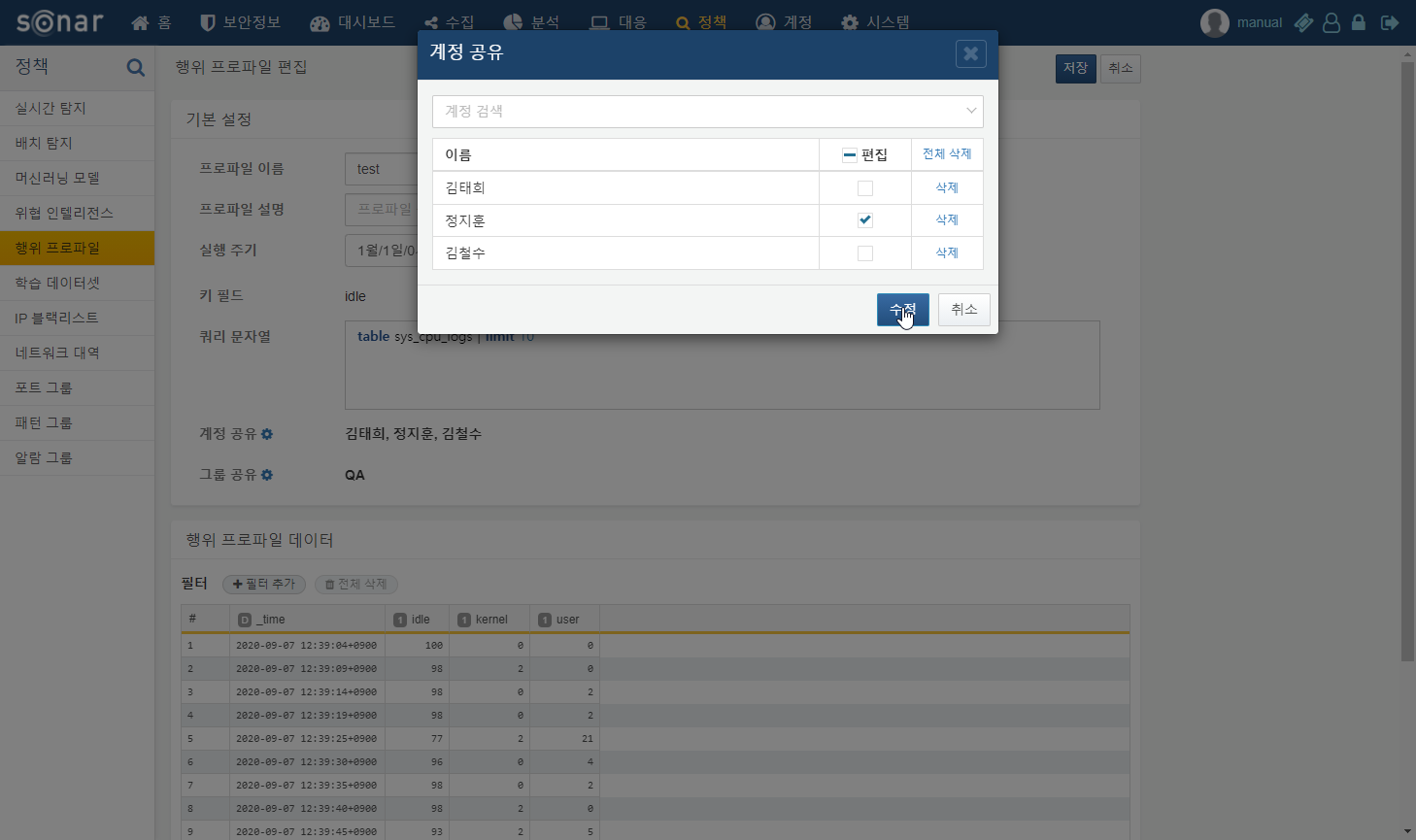 